Foster Caregiver Application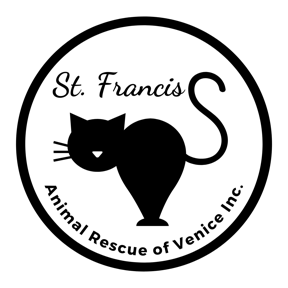 1925 S. Tamiami Trail, Venice FL 34293 🐾 941.492.6200TELL US ABOUT YOURSELFTELL US ABOUT YOUR CURRENT PETSTELL US ABOUT WHERE THE FOSTER CAT/KITTEN WILL STAYTELL US ABOUT YOUR FOSTERING PREFERENCES and EXPERIENCEBy signing this application, I agree and understand that:I must be 21 years of age or older and provide photo ID.I must provide proof of home ownership (property tax record) or lease showing pets allowed.Approval is contingent upon a home visit by a St. Francis representative.Signature of Applicant: ______________________________________________	Date: ______________________________Submit completed form to:  St. Francis Animal Rescue, 1925 S. Tamiami Trail, Venice FL 34293 - or - Email  sfarvenice@gmail.comFor Office UseResidence Verified:  Property Tax    Lease    Other ___________________________________________________________Foster Approval:	 Yes     Approved by: _________________________________________________________________________ No     If No, please explain:								       [rev03.03.22]Name:      Spouse/Partner:      Street Address:      Phone-Cell:      City/State/Zip:      Phone-Home:      Email:      Phone-Work:      # of Dogs:           Spayed/Neutered?      Yes    No   Age:      # of Cats:           Spayed/Neutered?       Yes    No   Age:            Indoor    Outdoor    Indoor/OutdoorOther:      Do you Own or Rent your home?      Own    Rent     If Rent, please provide copy of your lease.Do you Own or Rent your home?      Own    Rent     If Rent, please provide copy of your lease.Do you Own or Rent your home?      Own    Rent     If Rent, please provide copy of your lease.# of Adults:      # of Children:      Ages of Children:      Does anyone have allergies to cats?      Yes    No     If Yes, how severe?      Does anyone have allergies to cats?      Yes    No     If Yes, how severe?      Does anyone have allergies to cats?      Yes    No     If Yes, how severe?      Where will the foster cat/kitten be kept while living with you?      Where will the foster cat/kitten be kept while living with you?      Where will the foster cat/kitten be kept while living with you?      Do the adults in the household work outside the home?      Yes    NoIf Yes, how long would the foster cat/kitten be left alone during the day?      Do the adults in the household work outside the home?      Yes    NoIf Yes, how long would the foster cat/kitten be left alone during the day?      Do the adults in the household work outside the home?      Yes    NoIf Yes, how long would the foster cat/kitten be left alone during the day?      Are you able to foster year-round?      Yes    No     If No, when are you not available?      Are you able to foster year-round?      Yes    No     If No, when are you not available?      What types of cats are you interested in fostering? (Check all that apply) What types of cats are you interested in fostering? (Check all that apply)  Pregnant cat (and kittens after birth) Mother cat with kittens Kittens younger than 6 weeks without mother Kittens older than 6 weeks without mother Adult cat Senior cat Feral cat/kitten Cat with special needs Cat recovering from illness or injury Cat/kitten with behavioral challengesDo you have fostering experience?      Yes    No     If Yes, please describe:      Do you have fostering experience?      Yes    No     If Yes, please describe:      